3 лабораториялық жұмыс Тақырып: ХИМИЯЛЫҚ РЕАКЦИЯЛАРДЫҢ ЖЫЛДАМДЫҒЫ. Химиялық тепе-теңдікМақсаты: «ХИМИЯЛЫҚ РЕАКЦИЯЛАРДЫҢ ЖЫЛДАМДЫҒЫ. Химиялық тепе-теңдік» тақырыбы бойынша функционалдық құзыреттіліктер қалыптастыру: Тақырып бойынша қалыптастырылған когнитивтік білімін химиялық реакциялардың жылдамдығын зерттеуде пайдалана білуі тиіс, кинетиканың негізгі заңын пайдаланып, реакция жылдамдығына әсер ететін факторларды көрсете білуге қабілетті, осы нәтижелерді талдап, айқындап, түсіндіруге қабілетті болуы тиіс. Ле-шательн принципін жасаған реациялар негізінде түсіндіруге, дәлелдеуге қабілетті болуы тиіс.А)  Гомогенді реакция жылдамдығына әрекеттесуші заттар концентрациясының әсері4 стаканға концентрациясы 0,25 моль/л-ге тең күкірт қышқылынан 10 мл-ден құяды. Басқа 4 стаканға концентрациясы 
0,2 моль/л-ге тең натрий тиосульфатын және су құяды (су мен тиосульфаттың көлемі 6-кестеде көрсетілген).6-кестеЕрітіндінің көлемін дәл өлшеп құйғаннан кейін күкірт қышқылы бар стаканға тиосульфаттың ерітіндісін құю (әрбір екі стаканның ерітінділерін қосады.) Секундомермен қанша уақыттан кейін ерітіндіде ақ тұнба түзіле бастағанын өлшейді. Тұнба түзілу себебі неде? Тәжірибенің нәтижесін 7-кестеге жазыңыздар.7-кестеТәжірибенің саны өзгерген сайын қай заттың концентрациясы өзгеріп отырады және неше есе? Алынған нәтижеден қандай тұжырым жасауға болады? Концентрация өзгергенде реакция жылдамдығы қалай өзгереді? ʋ = 1/t eкенін ескере отырып, концентрация өзгергенде жылдамдық қалай өзгеретінін көрсететін график құрыңыздар.Б) Реакция жылдамдығына температураның әсеріҮш пробиркаға (№1, 2, 3) күкірт қышқылы ерітіндісінен 
5 мл-ден құяды, ал басқа үш пробиркаға (№ 4, 5, 6) натрий тиосульфаты ерітіндісінен 5 мл-ден құяды. Барлық пробиркаларды су құйылған стаканға салып, 5-7 минуттан кейін судың температурасын өлшейді. Осыдан кейін 1-ші және 4-ші пробиркалардағы ерітінділерді қосып, ақ тұнба түзілгенше қанша уақыт өткенін жазады. Енді стаканды (қалған пробиркалармен) асбест тор қойылған электр пешіне қойып, температурасын 10 °С-қа көтереді, 5-7 минут өткен соң 2-ші және 5-стакандағы ерітінділерді араластырып, қанша уақытта ақ тұнба түзілгенін жазып қояды.3- және 6-пробиркалармен жоғарыда айтылған тәжірибелерді 20 °С-қа көтеріп, жасайды. Алынған нәтижелерді 8 кестеге жазады.8-кестеТемператураны 10 °C-қа көтерген сайын реакция жылдамдығы қалай өзгереді? Егер әрекеттесуші заттардың концентрациялары бірдей болса, реакциялық жүйенің көлемі реакцияның жылдамдығына әсер ете ме?СұрақтарЖылдамдық константасы дегеніміз не және оған қандай факторлар әсер етеді?Келесі заттардың арасында жүретін реакциялардың жылдамдығын өрнектейтін формулаларды жазыңыздар: а) азот және оттек;   ә) сутек және оттек; б) азот диоксиді мен оттек; в) көміртек диоксиді және қыздырылған көмір.Гомогенді жүйеде келесі схема бойынша А + 2В = АВ2  жүретін реакция үшін  реакция жылдамдығының  теңдеуін жазыңыздар және келесі сұрақтарға жауап беріңіздер. а)  егер «А»  затының концентрациясы  екі есе артса, реакция жылдамдығы қалай өзгереді? ә) «В»  затының концентрациясы  екі есе артса, реакция жылдамдығы қалай өзгереді?6 ХИМИЯЛЫҚ ТЕПЕ-ТЕҢДІК. ҚАЙТЫМДЫ ЖӘНЕ ҚАЙТЫМСЫЗ РЕАКЦИЯЛАР6.1 Химиялық тепе-теңдіктің ығысуын зерттеуА) Әрекеттесетін заттар концентрациясының химиялық тепе- теңдіктің ығысуына әсеріБұл жұмысты орындау үшін мына реакцияны қарастырамыз:FeCl3 + 3KSCN↔Fe(SCN) 3 + 3KClБұл заттардың ішінде Fe(SCN)3 тұзының түсі қанық қызыл, ал FeCl3 тұзының ерітінділерінің түсі сары, KSCN және KCl ерітінділері − түссіз. Сондықтан темір роданидінің Fe(SCN)3 концентрациясы өзгерсе, оның түсінің қанықтығы да өзгереді. Осы өзгеріске қарап, әрекеттесетін заттардың концентрациясы өзгергенде химиялық тепе-теңдік қай бағытқа ығысатынын айтуға болады.Бір стакандағы 20 мл дистилденген суға қаныққан FeCl3 ерітіндісінен 1-2 тамшы және калий роданидінің (немесе аммоний роданидінің) қанық ерітіндісінен 1-2 тамшы қосады. Алынған ерітіндіні пробиркаға бөліп құяды. Бірінші пробиркаға концентрациясы 0,3M FeCl3 ерітіндісінен 1 мл, ал екінші пробиркаға 0,6M KSCN (немесе NH4SCN) ерітіндісінен 1 мл құяды, үшінші пробиркаға KCl кристалынан аз мөлшерде қосады, ал төртінші пробирканы салыстыру үшін алып қалады.Алынған ерітінділердің түсінің өзгергенін ескеріп, оларды төртінші пробиркадағы ерітіндінің түсімен салыстырады және химиялық тепе-теңдік константасының формуласын қолданып, бірінші, екінші, үшінші пробиркалардағы ерітінділер түсінің қалай және неге өзгергенін түсіндіреді.Байқалған өзгерістерді жазады. Қарастырылған реакция үшін тепе-теңдік константасының формуласын жазады. Тепе-теңдік күйіндегі жүйеге FeCl3, KSCN және KCl қосқанда ерітінділердің түсінің қанықтығы қалай өзгереді және тепе-теңдік қай бағытта ығысты?Б) Химиялық тепе-теңдікке темпераураның әсері.Азот (ІV) оксидінің термиялық диссоциациялануы2-суретте көрсетілген бір-бірімен шыны немесе резеңке түтік арқылы жалғастырылған екі колбаны азот (ІV) оксидімен толтырғаннан кейін, бірінші колбаны қар немесе мұз салынған стаканға қою, ал екіншісін – су құйылған стаканға қойып, оны қыздырып, колбадағы газдың түсінің қалай өзгергенін байқау. Колбаларды стаканнан алып қойып, газдың түсінің қалай өзгергенін байқау.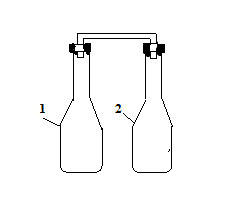 2-сурет. Азот (ІV) оксидінің термиялық диссоциациялануын зерттеуге арналған қондырғы2NO2         N2O4 + Q                                           қоңыр газ          түссіз газ Осы реакцияға Ле-Шательенің принципін қолдана отырып, байқаған өзгерістерді түсіндіру.Сұрақтар1.Ле-Шателье принципін түсіндіріңіздер2. Келесі жүйедегі H2(газ) + I2(газ) = 2HI(газ)   тепе-теңдікке қандай факторлар әсер ететінін түсіндіріңіздер3. Келесі реакция үшін  H2(газ) +Br2(газ) = 2HBr(газ)  белгілі температурада − К = 1.   Әрекеттесуші заттардың бастапқы мөлшерлері − [H2] = 2 моль,  [Br2] = 1 моль. Реакциялық қоспаның  тепе-теңдік кезіндегі құрамын анықтаңыздар (%).4.Келесі  тепе-теңдіктер температура төмендегенде қандай бағытта ығысады?  2СО(газ) + O2(газ) =2СО2(газ)                  ∆Н0  = -566 кДж  N2(газ) +  O2(газ)  = 2NO(газ)                       ∆Н0  = 180 кДж Және  осы тепе-теңдіктер қысым жоғарылағанда қандай бағытта ығысады?Тура және кері реакциялардың жылдамдықтарының тең екенін ескере отырып, келесі гомогенді  жүйелер үшін тепе-теңдік константаларының өрнектерін жазыңыздар:а) 2Н2 +О2 = 2Н2О      ә) 2SO2 + O2 = 2SO3б) 2NO2 = 2NO +O2.Әдебиет1. Баешова А.Қ. Химия. Оқу құралы. Өнделіп, толықтырылған екінші басылым.  – Алматы: Қазақ университеті,  2019. – 288 б.2. Баешова А.Қ. Жалпы химия (зертханалық жұмыстардың жинағы): оқу құралы. – Алматы: Қазақ университеті,  2011. – 90 бет.  3. Баешова А.К., Сулейменова О.Я. Химия: оқу-әдістемелік құрал. – Алматы: Қазақ университеті, 2016. – 136 б.Стаканның нөміріНатрий тиосульфаты, млСу, мл1234102030403020100№Күкірт қышқылының көлемі, млТиосульфаттың көлемі, млСудың көлемі, млЖалпы көлемі, млУақыт, секунда1234Темпера-тура,оСЕрітінділерді араластырғаннан бастап, ақ тұнба түзілгенге дейін өткен уақыт, τРеакция жылдамдығы, ʋ